VA Follow Up Callshttps://livehelp.cancer.gov/ci/documents/detail/5/19/12/2c9810044bcf5284c3322f369266f4850fecf65d 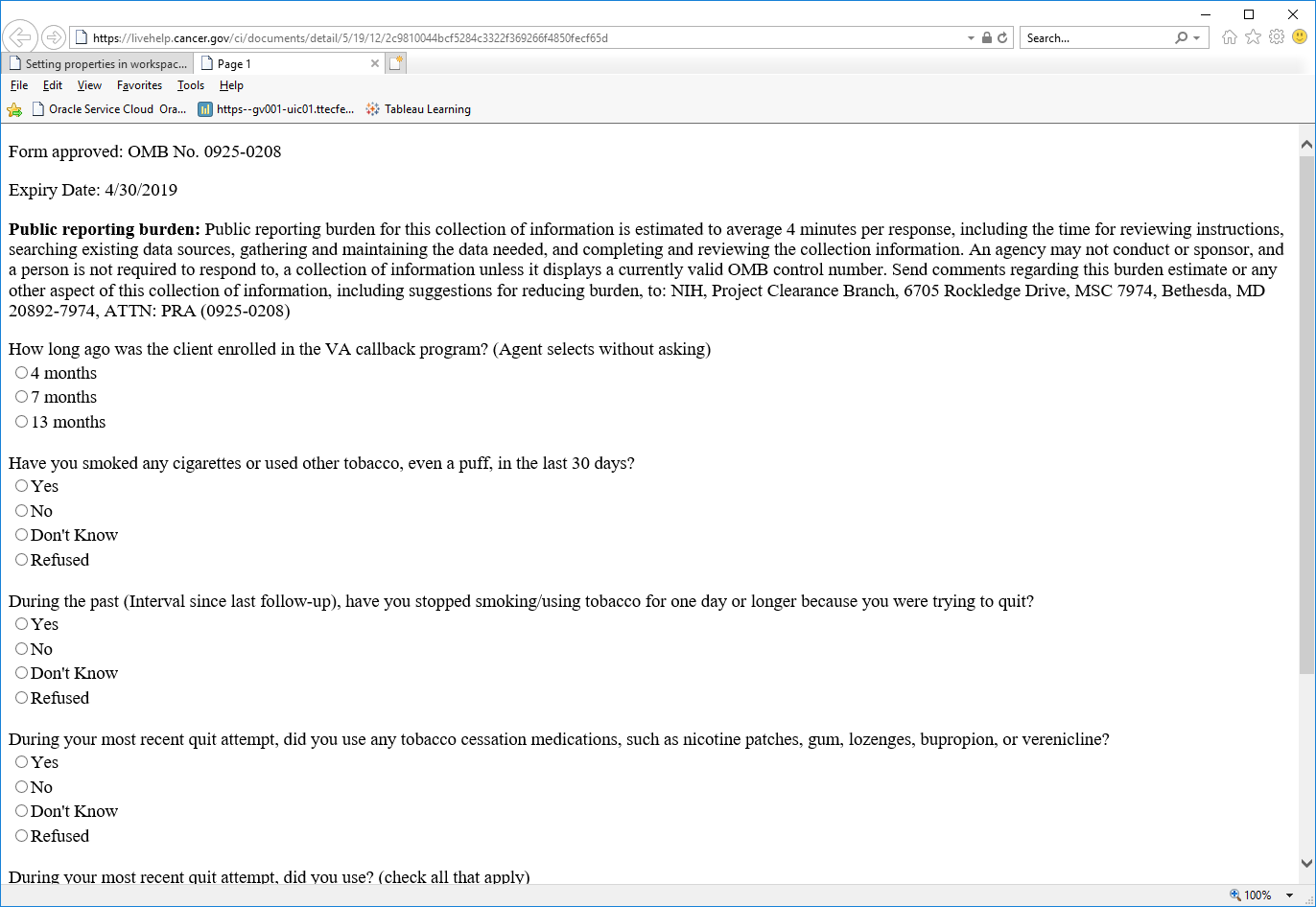 NCI/Office of Communications and  Public LiaisonAPPENDIX 1EVA Follow Up Calls